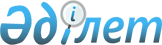 Қазақстан Республикасы Президентінің 2005 жылғы 23 желтоқсандағы № 1686 Жарлығының күші жойылды деп тану туралыҚазақстан Республикасы Президентінің 2010 жылғы 27 желтоқсандағы № 1127 ЖарлығыҚазақстан Республикасының Президенті

мен Үкіметі актілерінің жинағында 

жариялануға тиіс               ҚАУЛЫ ЕТЕМІН:



      1. "Сыбайлас жемқорлыққа қарсы күрестің 2006 - 2010 жылдарға арналған мемлекеттік бағдарламасы туралы" Қазақстан Республикасы Президентінің 2005 жылғы 23 желтоқсандағы № 1686 Жарлығының (Қазақстан Республикасының ПҮАЖ-ы, 2005 ж., № 46, 593-құжат) күші жойылды деп танылсын.



      2. Осы Жарлық 2011 жылғы 1 қаңтардан бастап қолданысқа енгізіледі.      Қазақстан Республикасының

      Президенті                                 Н. Назарбаев
					© 2012. Қазақстан Республикасы Әділет министрлігінің «Қазақстан Республикасының Заңнама және құқықтық ақпарат институты» ШЖҚ РМК
				